ПРОФСОЮЗ РАБОТНИКОВ НАРОДНОГО ОБРАЗОВАНИЯ И НАУКИ РОССИЙСКОЙ ФЕДЕРАЦИИСтавропольская краевая организация Предисловие Уважаемые коллеги!        В соответствии со ст. 65 ТК РФ при приеме на работу педагогические работники обязаны представить работодателю справку о наличии (отсутствии) судимости и (или) факта уголовного преследования либо о прекращении уголовного преследования по реабилитирующим основаниям. И это неудивительно, ведь к осуществлению педагогической деятельности в соответствии со ст. 331 ТК РФ не допускаются лица, имеющие или имевшие судимость, подвергающиеся или подвергавшиеся уголовному преследованию (за исключением лиц, уголовное преследование в отношении которых прекращено по реабилитирующим основаниям) за преступления против жизни и здоровья, свободы, чести и достоинства личности (за исключением незаконного помещения в психиатрический стационар, клеветы и оскорбления), половой неприкосновенности и половой свободы личности, против семьи и несовершеннолетних, здоровья населения и общественной нравственности, а также против общественной безопасности. Кроме того, к педагогической деятельности не могут быть допущены лица, имеющие неснятую или непогашенную судимость за умышленные тяжкие и особо тяжкие преступления.       Учитывая особую важность указанного вопроса, настоящий сборник станет полезным справочным материалом для профсоюзного актива, руководителей образовательных учреждений  и позволит избежать нарушения трудовых прав   работников образовательных учреждений.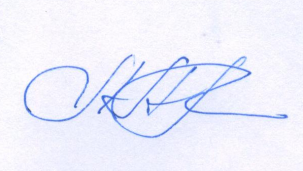 Председателькраевой организации Профсоюза                                                Л.Н. Манаева________________________________________________________________________________Вестник подготовлен главным правовым инспектором труда краевой организации Профсоюза Шевченко И.В.СОДЕРЖАНИЕФедеральный закон от 23.12.2010 N 387-ФЗ "О внесении изменений в статью 22.1 Федерального закона "О государственной регистрации юридических лиц и индивидуальных предпринимателей" и Трудовой кодекс Российской Федерации"(Извлечение)Статья 2Внести в Трудовой кодекс Российской Федерации (Собрание законодательства Российской Федерации, 2002, N 1, ст. 3; 2004, N 35, ст. 3607; 2006, N 27, ст. 2878; 2007, N 1, ст. 34; 2008, N 9, ст. 812; N 52, ст. 6235) следующие изменения:1) часть первую статьи 65 дополнить абзацем следующего содержания:"справку о наличии (отсутствии) судимости и (или) факта уголовного преследования либо о прекращении уголовного преследования по реабилитирующим основаниям, выданную в порядке и по форме, которые устанавливаются федеральным органом исполнительной власти, осуществляющим функции по выработке и реализации государственной политики и нормативно-правовому регулированию в сфере внутренних дел, - при поступлении на работу, связанную с деятельностью, к осуществлению которой в соответствии с настоящим Кодексом, иным федеральным законом не допускаются лица, имеющие или имевшие судимость, подвергающиеся или подвергавшиеся уголовному преследованию.";2) в статье 83:а) часть первую дополнить пунктом 13 следующего содержания:"13) возникновение установленных настоящим Кодексом, иным федеральным законом и исключающих возможность исполнения работником обязанностей по трудовому договору ограничений на занятие определенными видами трудовой деятельности.";б) в части второй слова "или 10" заменить словами ", 10 или 13";3) в части первой статьи 84:а) дополнить новым абзацем шестым следующего содержания:"заключение трудового договора в нарушение установленных настоящим Кодексом, иным федеральным законом ограничений на занятие определенными видами трудовой деятельности;";б) абзац шестой считать абзацем седьмым;4) часть вторую статьи 331 изложить в следующей редакции:"К педагогической деятельности не допускаются лица:лишенные права заниматься педагогической деятельностью в соответствии с вступившим в законную силу приговором суда;имеющие или имевшие судимость, подвергающиеся или подвергавшиеся уголовному преследованию (за исключением лиц, уголовное преследование в отношении которых прекращено по реабилитирующим основаниям) за преступления против жизни и здоровья, свободы, чести и достоинства личности (за исключением незаконного помещения в психиатрический стационар, клеветы и оскорбления), половой неприкосновенности и половой свободы личности, против семьи и несовершеннолетних, здоровья населения и общественной нравственности, а также против общественной безопасности;имеющие неснятую или непогашенную судимость за умышленные тяжкие и особо тяжкие преступления;признанные недееспособными в установленном федеральным законом порядке;имеющие заболевания, предусмотренные перечнем, утверждаемым федеральным органом исполнительной власти, осуществляющим функции по выработке государственной политики и нормативно-правовому регулированию в области здравоохранения.";5) главу 55 дополнить статьей 351.1 следующего содержания:"Статья 351.1. Ограничения на занятие трудовой деятельностью в сфере образования, воспитания, развития несовершеннолетних, организации их отдыха и оздоровления, медицинского обеспечения, социальной защиты и социального обслуживания, в сфере детско-юношеского спорта, культуры и искусства с участием несовершеннолетнихК трудовой деятельности в сфере образования, воспитания, развития несовершеннолетних, организации их отдыха и оздоровления, медицинского обеспечения, социальной защиты и социального обслуживания, в сфере детско-юношеского спорта, культуры и искусства с участием несовершеннолетних не допускаются лица, имеющие или имевшие судимость, подвергающиеся или подвергавшиеся уголовному преследованию (за исключением лиц, уголовное преследование в отношении которых прекращено по реабилитирующим основаниям) за преступления против жизни и здоровья, свободы, чести и достоинства личности (за исключением незаконного помещения в психиатрический стационар, клеветы и оскорбления), половой неприкосновенности и половой свободы личности, против семьи и несовершеннолетних, здоровья населения и общественной нравственности, а также против общественной безопасности.".ПрезидентРоссийской ФедерацииД.МЕДВЕДЕВ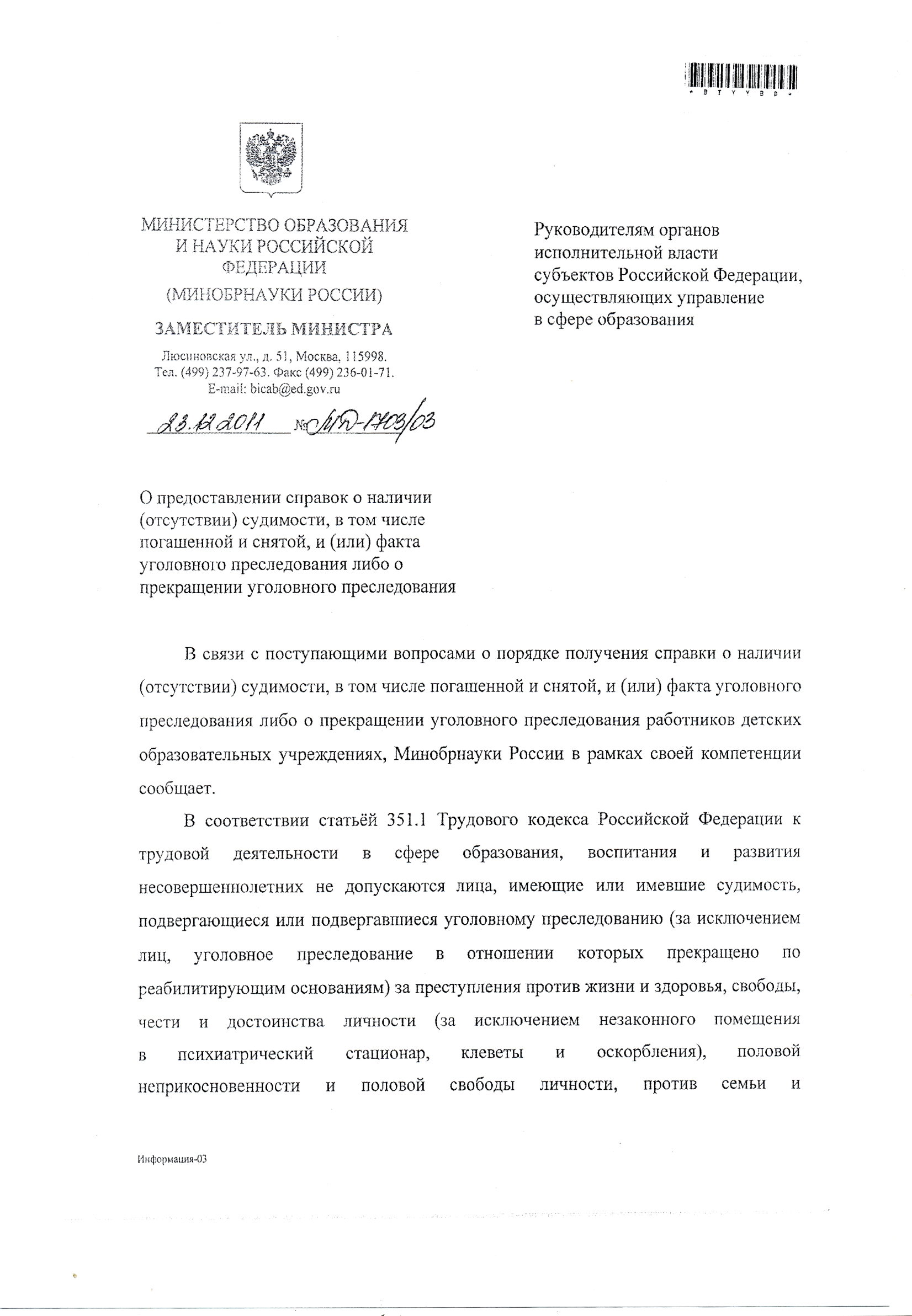 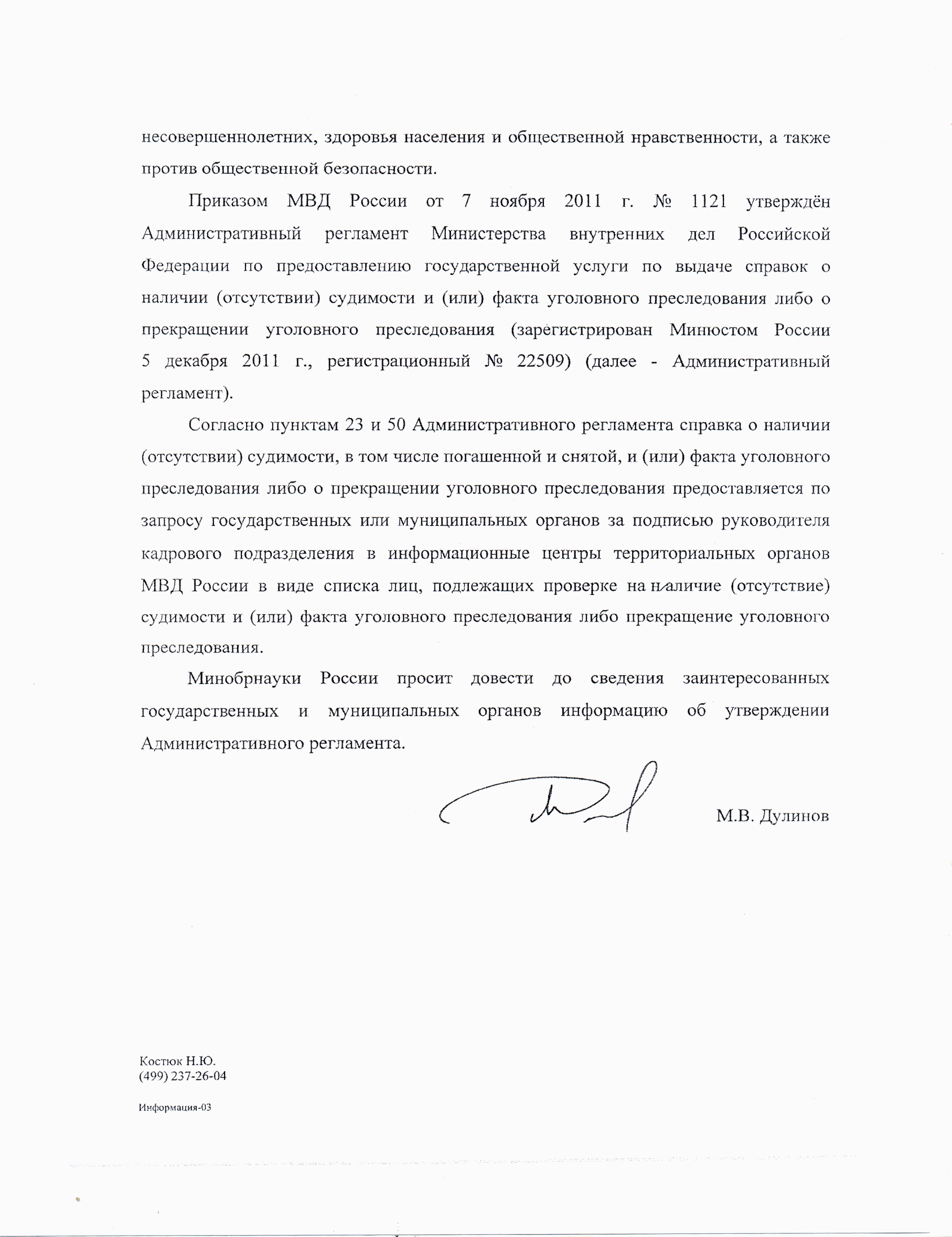 Обзор судебной практики Верховного Суда Российской Федерации за первый квартал 2012 года, утв. Президиумом Верховного Суда РФ 20.06.2012 (Извлечение)Вопрос 6. Подлежат ли прекращению трудовые отношения, возникшие до 7 января 2011 года с работником, осуществляющим педагогическую деятельность и имевшим судимость или подвергавшимся уголовному преследованию за преступления, указанные в ч. 2 ст. 331 Трудового кодекса Российской Федерации, после вступления в силу Федерального закона от 23 декабря . № 387-ФЗ «О внесении изменений в статью 22.1 Федерального закона «О государственной регистрации юридических лиц и индивидуальных предпринимателей» и Трудовой кодекс Российской Федерации»? Если подлежат, то на основании какой нормы Трудового кодекса Российской Федерации?Ответ. Федеральным законом от 23 декабря . № 387-ФЗ «О внесении изменений в статью 22.1 Федерального закона «О государственной регистрации юридических лиц и индивидуальных предпринимателей» и Трудовой кодекс Российской Федерации» перечень лиц, которые не допускаются к педагогической деятельности, дополнен в ч. 2 ст. 331 Трудового кодекса Российской Федерации лицами:- имеющими или имевшими судимость за преступления против жизни и здоровья, свободы, чести и достоинства личности (за исключением незаконного помещения в психиатрический стационар, клеветы и оскорбления), половой неприкосновенности и половой свободы личности, против семьи и несовершеннолетних, здоровья населения и общественной нравственности, а также против общественной безопасности;- подвергающимися или подвергавшимися уголовному преследованию (за исключением лиц, уголовное преследование в отношении которых прекращено по реабилитирующим основаниям) за те же преступления против жизни и здоровья, свободы, чести и достоинства личности (за исключением незаконного помещения в психиатрический стационар, клеветы и оскорбления), половой неприкосновенности и половой свободы личности, против семьи и несовершеннолетних, здоровья населения и общественной нравственности, а также против общественной безопасности.Таким образом, законодатель установил ограничение права на занятие педагогической деятельностью в отношении некоторых категорий граждан.Данное ограничение обусловлено спецификой педагогической деятельности, содержание которой составляют обучение и воспитание граждан в соответствии с требованиями морали, общепризнанными ценностями уважения к закону и правам других лиц, направлено на защиту общественных интересов и прав обучающихся.Между тем трудовые отношения носят длящийся характер, поэтому указанные ограничения действуют как в отношении лиц, уже состоящих в трудовых отношениях, так и в отношении тех, кто претендует на занятие педагогической деятельностью.С внесением в ст. 331 Трудового кодекса Российской Федерации изменений, предусматривающих ограничение на занятие педагогической деятельностью, законодателем введено и новое основание прекращения трудового договора.Согласно новому п. 13 ч. 1 ст. 83 Трудового кодекса Российской Федерации возникновение установленных данным Кодексом, иным федеральным законом и исключающих возможность исполнения работником обязанностей по трудовому договору ограничений на занятие определенными видами трудовой деятельности является основанием прекращения трудового договора по обстоятельствам, не зависящим от воли сторон.На основании изложенного трудовые отношения, возникшие до 7 января 2011 года с работником, осуществляющим педагогическую деятельность и имевшим судимость или подвергавшимся уголовному преследованию за преступления, указанные в ч. 2 ст. 331 Трудового кодекса Российской Федерации, после вступления в силу Федерального закона от 23 декабря . № 387-ФЗ «О внесении изменений в статью 22.1 Федерального закона «О государственной регистрации юридических лиц и индивидуальных предпринимателей» и Трудовой кодекс Российской Федерации» подлежат прекращению на основании п. 13 ч. 1 ст. 83 Трудового кодекса Российской Федерации, то есть в связи с возникновением установленных данным Кодексом, иным федеральным законом ограничений на занятие определенными видами трудовой деятельности, которые исключают возможность исполнения работником обязанностей по трудовому договору.Статьи Уголовного кодекса РФ по группам преступлений,  совершение  которых  препятствует  занятию  педагогической деятельностью.ВОПРОСЫ - ОТВЕТЫ         Распространяются ли ограничения на работу в образовательном учреждении на других, не педагогических  работников?         Да, согласно ст. 351.1 ТК РФ к трудовой деятельности в сфере образования, воспитания, развития несовершеннолетних, организации их отдыха и оздоровления, медицинского обеспечения, социальной защиты и социального обслуживания, в сфере детско-юношеского спорта, культуры и искусства с участием несовершеннолетних не допускаются лица, имеющие или имевшие судимость, подвергающиеся или подвергавшиеся уголовному преследованию (за исключением лиц, уголовное преследование в отношении которых прекращено по реабилитирующим основаниям) за преступления против жизни и здоровья, свободы, чести и достоинства личности (за исключением незаконного помещения в психиатрический стационар, клеветы и оскорбления), половой неприкосновенности и половой свободы личности, против семьи и несовершеннолетних, здоровья населения и общественной нравственности, основ конституционного строя и безопасности государства, а также против общественной безопасности.        Каков порядок оформления справки о наличии (отсутствии) судимости?       Форма и порядок выдачи справки о наличии (отсутствии) судимости и (или) факта уголовного преследования либо о прекращении уголовного преследования по реабилитирующим основаниям  установлены федеральным органом исполнительной власти, осуществляющим функции по выработке и реализации государственной политики и нормативно-правовому регулированию в сфере внутренних дел, что предусмотрено в ст. 65 ТК РФ.       Приказом МВД России от 07.11.2011 г. № 1121 утвержден Административный регламент Министерства внутренних дел Российской Федерации по представлению государственной услуги по выдаче справок о наличии (отсутствии) судимости и (или) факта уголовного преследования либо прекращении уголовного преследования (начало действия 22.02.2012 г.).      Согласно пунктам 23 и 50 Административного регламента справка о наличии (отсутствии) судимости, в том числе погашенной и снятой, и (или) факта уголовного преследования либо о прекращении уголовного преследования предоставляется по запросу государственных или муниципальных органов за подписью руководителя кадрового подразделения в информационные центры территориальных органов МВД России в виде списка лиц, подлежащих проверке.При обращении государственных и муниципальных органов о выдаче справки о наличии (отсутствии) судимости представляются следующие документы:1) список лиц, подлежащих проверке на наличие (отсутствие) судимости и (или) факта уголовного преследования либо прекращения уголовного преследования;2) заверенное государственным и муниципальным органом письменное согласие гражданина на обработку его персональных данных;3) выписка из приказа о назначении или копия заявления о приеме на работу, лица, которое намерено осуществлять деятельность, к осуществлению которой в соответствии с законодательством Российской Федерации не допускаются лица, имеющие или имевшие судимость, подвергающиеся или подвергавшиеся уголовному преследованию.Запрещается требовать от заявителя представления документов и информации, которые не предусмотрены Административным регламентом.ОбразецЗАПРОСсписка лиц, подлежащих проверке на наличие (отсутствие)судимости и (или) факта уголовного преследованиялибо прекращение уголовного преследованияРуководитель (руководителькадрового подразделения) __________________________________________________                                   (наименование государственного                                     или муниципального органа)             _________________                                                           _________________                 (подпись)                                                                                   (Ф.И.О.)                                         М.П.         Куда можно обратиться по вопросу получения справки о наличии (отсутствии) судимости?         Согласно Приложения N 1 к Административному регламенту Министерства внутренних дел Российской Федерации по предоставлению государственной услуги по выдаче справок о наличии (отсутствии) судимости и (или) факта уголовного преследования или о прекращении уголовного преследования, органом, исполняющим государственную услугу на территории Ставропольского края является Главное управление МВД России по Ставропольскому краю.          По вопросу получения справки о наличии (отсутствии) судимости можно обратиться в Информационный центр Главного управления МВД России по Ставропольскому краю:355035, Ставропольский край, г. Ставрополь, ул. Дзержинского д. 102   т. 8-(865-2) 30-44-51;ф. 8-(865-2) 23-65-38;   www.guvdsk.ru                   График работы: понедельник - пятница с 9.00 до 18.00                       Как правильно  внести запись в трудовую книжку  при прекращении трудовых отношений с работником, осуществляющим педагогическую деятельность и имевшим судимость или подвергавшимся уголовному преследованию за преступления, указанные в ч. 2 ст. 331 Трудового кодекса Российской Федерации?В соответствии с Обзором судебной практики Верховного Суда РФ (см. стр.26 данного Вестника) трудовые отношения, возникшие до 7 января 2011 года с работником, осуществляющим педагогическую деятельность и имевшим судимость или подвергавшимся уголовному преследованию за преступления, указанные в ч. 2 ст. 331 Трудового кодекса Российской Федерации, подлежат прекращению на основании п. 13 ч. 1 ст. 83 Трудового кодекса Российской Федерации, то есть в связи с возникновением установленных данным Кодексом, иным федеральным законом ограничений на занятие определенными видами трудовой деятельности, которые исключают возможность исполнения работником обязанностей по трудовому договору.В соответствии с ч.5 ст.84.1 Трудового кодекса РФ запись в трудовую книжку об основании и о причине прекращения трудового договора должна производиться в точном соответствии с формулировками Трудового кодекса  РФ или иного федерального закона и со ссылкой на соответствующие статью, часть статьи, пункт статьи.Пример внесения записи об увольнении на основании п. 13 ч. 1 ст. 83 Трудового кодекса РФ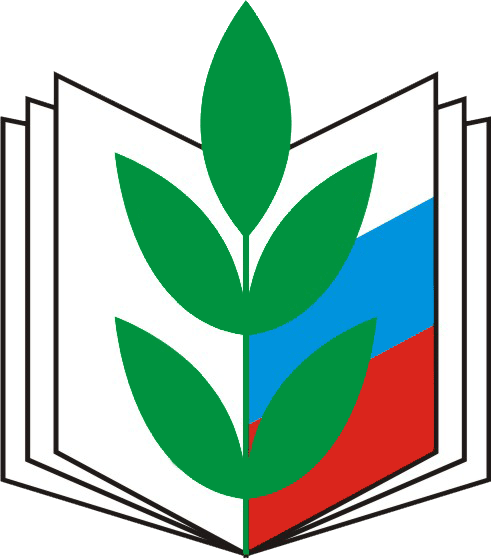 Серия:«Правовая работа» ВЕСТНИК № 24О ПРЕДОСТАВЛЕНИИ ДОКУМЕНТОВ О СУДИМОСТИ ВЕСТНИК № 24О ПРЕДОСТАВЛЕНИИ ДОКУМЕНТОВ О СУДИМОСТИСтаврополь, октябрь  .Ставрополь, октябрь  .Предисловие ……………………………………………………….2Федеральный закон от 23.12.2010 N 387-ФЗ "О внесении изменений в статью 22.1 Федерального закона "О государственной регистрации юридических лиц и индивидуальных предпринимателей" и Трудовой кодекс Российской Федерации"……………………………………………..4Письмо Минобрнауки России от 23 декабря . № МД-1703/03 «О предоставлении справок о наличии (отсутствии) судимости, в том числе погашенной и снятой, и (или) факта уголовного преследования либо о прекращении уголовного преследования»………………………………………..6Обзор судебной практики Верховного Суда Российской Федерации за первый квартал 2012 года, утв. Президиумом Верховного Суда РФ 20.06.2012 (Извлечение) …………………8Статьи Уголовного кодекса РФ по группам преступлений,  совершение которых препятствует занятию педагогической деятельностью………………………………………………………..10Вопросы-ответы ……………………………………………………18Группа 
преступленийПреступленияСтатья УК РФСтатья УК РФЛица, имеющие или имевшие судимость, подвергающиеся или подвергавшиеся уголовному преследованию (за исключением лиц, уголовное преследование в отношении которых прекращено по реабилитирующим основаниям) (абз. 3 ч. 2 ст. 331 ТК РФ)Лица, имеющие или имевшие судимость, подвергающиеся или подвергавшиеся уголовному преследованию (за исключением лиц, уголовное преследование в отношении которых прекращено по реабилитирующим основаниям) (абз. 3 ч. 2 ст. 331 ТК РФ)Лица, имеющие или имевшие судимость, подвергающиеся или подвергавшиеся уголовному преследованию (за исключением лиц, уголовное преследование в отношении которых прекращено по реабилитирующим основаниям) (абз. 3 ч. 2 ст. 331 ТК РФ)Лица, имеющие или имевшие судимость, подвергающиеся или подвергавшиеся уголовному преследованию (за исключением лиц, уголовное преследование в отношении которых прекращено по реабилитирующим основаниям) (абз. 3 ч. 2 ст. 331 ТК РФ)Преступления против жизни и здоровьяУбийствоУбийство105Преступления против жизни и здоровьяУбийство матерью новорожденного ребенкаУбийство матерью новорожденного ребенка106Преступления против жизни и здоровьяУбийство, совершенное в состоянии аффектаУбийство, совершенное в состоянии аффекта107Преступления против жизни и здоровьяУбийство, совершенное при превышении пределов необходимой обороны либо при превышении мер, необходимых для задержания лица, совершившего преступлениеУбийство, совершенное при превышении пределов необходимой обороны либо при превышении мер, необходимых для задержания лица, совершившего преступление108Преступления против жизни и здоровьяПричинение смерти по неосторожностиПричинение смерти по неосторожности109Преступления против жизни и здоровьяДоведение до самоубийстваДоведение до самоубийства110Преступления против жизни и здоровьяУмышленное причинение тяжкого вреда здоровьюУмышленное причинение тяжкого вреда здоровью111Преступления против жизни и здоровьяУмышленное причинение средней тяжести вреда здоровьюУмышленное причинение средней тяжести вреда здоровью112Преступления против жизни и здоровьяПричинение тяжкого или средней тяжести вреда здоровью в состоянии аффектаПричинение тяжкого или средней тяжести вреда здоровью в состоянии аффекта113Преступления против жизни и здоровьяПричинение тяжкого или средней тяжести вреда здоровью при превышении пределов необходимой обороны либо при превышении мер, необходимых для задержания лица, совершившего преступлениеПричинение тяжкого или средней тяжести вреда здоровью при превышении пределов необходимой обороны либо при превышении мер, необходимых для задержания лица, совершившего преступление114Преступления против жизни и здоровьяУмышленное причинение легкого вреда здоровьюУмышленное причинение легкого вреда здоровью115Преступления против жизни и здоровьяПобоиПобои116Преступления против жизни и здоровьяИстязаниеИстязание117Преступления против жизни и здоровьяПричинение тяжкого вреда здоровью по неосторожностиПричинение тяжкого вреда здоровью по неосторожности118Преступления против жизни и здоровьяУгроза убийством или причинением тяжкого вреда здоровьюУгроза убийством или причинением тяжкого вреда здоровью119Преступления против жизни и здоровьяПринуждение к изъятию органов или тканей человека для трансплантацииПринуждение к изъятию органов или тканей человека для трансплантации120Преступления против жизни и здоровьяЗаражение венерической болезньюЗаражение венерической болезнью121Преступления против жизни и здоровьяЗаражение ВИЧ-инфекциейЗаражение ВИЧ-инфекцией122Преступления против жизни и здоровьяНезаконное производство абортаНезаконное производство аборта123Преступления против жизни и здоровьяНеоказание помощи больномуНеоказание помощи больному124Преступления против жизни и здоровьяОставление в опасностиОставление в опасности125Преступления против свободы, чести и достоинства личностиПохищение человекаПохищение человека126Преступления против свободы, чести и достоинства личностиНезаконное лишение свободыНезаконное лишение свободы127Преступления против свободы, чести и достоинства личностиТорговля людьмиТорговля людьми127.1Преступления против свободы, чести и достоинства личностиИспользование рабского трудаИспользование рабского труда127.2Преступления против половой неприкосно-венности и половой свободы личностиИзнасилованиеИзнасилование131Преступления против половой неприкосно-венности и половой свободы личностиНасильственные действия сексуального характераНасильственные действия сексуального характера132Преступления против половой неприкосно-венности и половой свободы личностиПонуждение к действиям сексуального характераПонуждение к действиям сексуального характера133Преступления против половой неприкосно-венности и половой свободы личностиПоловое сношение и иные действия сексуального характера с лицом, не достигшим шестнадцатилетнего возрастаПоловое сношение и иные действия сексуального характера с лицом, не достигшим шестнадцатилетнего возраста134Развратные действияРазвратные действия135Преступления против семьи и несовершен-нолетнихВовлечение несовершеннолетнего в совершение преступленияВовлечение несовершеннолетнего в совершение преступления150Преступления против семьи и несовершен-нолетнихВовлечение несовершеннолетнего в совершение антиобщественных действийВовлечение несовершеннолетнего в совершение антиобщественных действий151Преступления против семьи и несовершен-нолетнихРозничная продажа несовершеннолетним алкогольной продукцииРозничная продажа несовершеннолетним алкогольной продукции151.1Преступления против семьи и несовершен-нолетнихПодмена ребенкаПодмена ребенка153Преступления против семьи и несовершен-нолетнихНезаконное усыновление (удочерение)Незаконное усыновление (удочерение)154Преступления против семьи и несовершен-нолетнихРазглашение тайны усыновления (удочерения)Разглашение тайны усыновления (удочерения)155Преступления против семьи и несовершен-нолетнихНеисполнение обязанностей по воспитанию несовершеннолетнегоНеисполнение обязанностей по воспитанию несовершеннолетнего156Преступления против семьи и несовершен-нолетнихЗлостное уклонение от уплаты средств на содержание детей или нетрудоспособных родителейЗлостное уклонение от уплаты средств на содержание детей или нетрудоспособных родителей157Преступления против общественной безопасностиТеррористический актТеррористический акт205Преступления против общественной безопасностиСодействие террористической деятельностиСодействие террористической деятельности205.1Преступления против общественной безопасностиПубличные призывы к осуществлению террористической деятельности или публичное оправдание терроризмаПубличные призывы к осуществлению террористической деятельности или публичное оправдание терроризма205.2Преступления против общественной безопасностиЗахват заложникаЗахват заложника206Преступления против общественной безопасностиЗаведомо ложное сообщение об акте терроризмаЗаведомо ложное сообщение об акте терроризма207Преступления против общественной безопасностиОрганизация незаконного вооруженного формирования или участие в немОрганизация незаконного вооруженного формирования или участие в нем208Преступления против общественной безопасностиБандитизмБандитизм209Преступления против общественной безопасностиОрганизация преступного сообщества (преступной организации) или участие в нем (ней)Организация преступного сообщества (преступной организации) или участие в нем (ней)210Преступления против общественной безопасностиУгон судна воздушного или водного транспорта либо железнодорожного подвижного составаУгон судна воздушного или водного транспорта либо железнодорожного подвижного состава211Преступления против общественной безопасностиМассовые беспорядкиМассовые беспорядки212Преступления против общественной безопасностиХулиганствоХулиганство213Преступления против общественной безопасностиВандализмВандализм214Преступления против общественной безопасностиНарушение правил безопасности на объектах атомной энергетикиНарушение правил безопасности на объектах атомной энергетики215Преступления против общественной безопасностиПрекращение или ограничение подачи электрической энергии либо отключение от других источников жизнеобеспеченияПрекращение или ограничение подачи электрической энергии либо отключение от других источников жизнеобеспечения215.1Преступления против общественной безопасностиПриведение в негодность объектов жизнеобеспеченияПриведение в негодность объектов жизнеобеспечения215.2Преступления против общественной безопасностиПриведение в негодность нефтепроводов, нефтепродук-топроводов и газопроводовПриведение в негодность нефтепроводов, нефтепродук-топроводов и газопроводов215.3Преступления против общественной безопасностиНарушение правил безопасности при ведении горных, строительных или иных работНарушение правил безопасности при ведении горных, строительных или иных работ216Преступления против общественной безопасностиНарушение правил безопасности на взрывоопасных объектахНарушение правил безопасности на взрывоопасных объектах217Преступления против общественной безопасностиНарушение правил учета, хранения, перевозки и использования взрывчатых, легковоспламеняющихся веществ и пиротехнических изделийНарушение правил учета, хранения, перевозки и использования взрывчатых, легковоспламеняющихся веществ и пиротехнических изделий218Преступления против общественной безопасностиНарушение требований пожарной безопасностиНарушение требований пожарной безопасности219Преступления против общественной безопасностиНезаконное обращение с ядерными материалами или радиоактивными веществамиНезаконное обращение с ядерными материалами или радиоактивными веществами220Преступления против общественной безопасностиХищение либо вымогательство ядерных материалов или радиоактивных веществХищение либо вымогательство ядерных материалов или радиоактивных веществ221Незаконные приобретение, передача, сбыт, хранение, перевозка или ношение оружия, его основных частей, боеприпасов, взрывчатых веществ и взрывных устройствНезаконные приобретение, передача, сбыт, хранение, перевозка или ношение оружия, его основных частей, боеприпасов, взрывчатых веществ и взрывных устройств222Незаконное изготовление оружияНезаконное изготовление оружия223Небрежное хранение огнестрельного оружияНебрежное хранение огнестрельного оружия224Ненадлежащее исполнение обязанностей по охране оружия, боеприпасов, взрывчатых веществ и взрывных устройствНенадлежащее исполнение обязанностей по охране оружия, боеприпасов, взрывчатых веществ и взрывных устройств225Хищение либо вымогательство оружия, боеприпасов, взрывчатых веществ и взрывных устройствХищение либо вымогательство оружия, боеприпасов, взрывчатых веществ и взрывных устройств226ПиратствоПиратство227Преступления против здоровья населения и общественной нравственностиНезаконные приобретение, хранение, перевозка, изготовление, переработка наркотических средств, психотропных веществ или их аналогов, а также незаконные приобретение, хранение, перевозка растений, содержащих наркотические средства или психотропные вещества, либо их частей, содержащих наркотические средства или психотропные веществаНезаконные приобретение, хранение, перевозка, изготовление, переработка наркотических средств, психотропных веществ или их аналогов, а также незаконные приобретение, хранение, перевозка растений, содержащих наркотические средства или психотропные вещества, либо их частей, содержащих наркотические средства или психотропные вещества228Преступления против здоровья населения и общественной нравственностиНезаконные производство, сбыт или пересылка наркотических средств, психотропных веществ или их аналогов, а также незаконные сбыт или пересылка растений, содержащих наркотические средства или психотропные вещества, либо их частей, содержащих наркотические средства или психотропные веществаНезаконные производство, сбыт или пересылка наркотических средств, психотропных веществ или их аналогов, а также незаконные сбыт или пересылка растений, содержащих наркотические средства или психотропные вещества, либо их частей, содержащих наркотические средства или психотропные вещества228.1Преступления против здоровья населения и общественной нравственностиНарушение правил оборота наркотических средств или психотропных веществНарушение правил оборота наркотических средств или психотропных веществ228.2Преступления против здоровья населения и общественной нравственностиХищение либо вымогательство наркотических средств или психотропных веществ, а также растений, содержащих наркотические средства или психотропные вещества, либо их частей, содержащих наркотические средства или психотропные веществаХищение либо вымогательство наркотических средств или психотропных веществ, а также растений, содержащих наркотические средства или психотропные вещества, либо их частей, содержащих наркотические средства или психотропные вещества229Преступления против здоровья населения и общественной нравственностиСклонение к потреблению наркотических средств или психотропных веществСклонение к потреблению наркотических средств или психотропных веществ230Преступления против здоровья населения и общественной нравственностиНезаконное культивирование растений, содержащих наркотические средства или психотропные вещества либо их прекурсорыНезаконное культивирование растений, содержащих наркотические средства или психотропные вещества либо их прекурсоры231Преступления против здоровья населения и общественной нравственностиОрганизация либо содержание притонов для потребления наркотических средств или психотропных веществОрганизация либо содержание притонов для потребления наркотических средств или психотропных веществ232Преступления против здоровья населения и общественной нравственностиНезаконная выдача либо подделка рецептов или иных документов, дающих право на получение наркотических средств или психотропных веществНезаконная выдача либо подделка рецептов или иных документов, дающих право на получение наркотических средств или психотропных веществ233Преступления против здоровья населения и общественной нравственностиНезаконный оборот сильнодействующих или ядовитых веществ в целях сбытаНезаконный оборот сильнодействующих или ядовитых веществ в целях сбыта234Преступления против здоровья населения и общественной нравственностиНезаконное занятие частной медицинской практикой или частной фармацевтической деятельностьюНезаконное занятие частной медицинской практикой или частной фармацевтической деятельностью235Преступления против здоровья населения и общественной нравственностиНарушение санитарно-эпидемиологических правилНарушение санитарно-эпидемиологических правил236Преступления против здоровья населения и общественной нравственностиСокрытие информации об обстоятельствах, создающих опасность для жизни или здоровья людейСокрытие информации об обстоятельствах, создающих опасность для жизни или здоровья людей237Преступления против здоровья населения и общественной нравственностиПроизводство, хранение, перевозка либо сбыт товаров и продукции, выполнение работ или оказание услуг, не отвечающих требованиям безопасностиПроизводство, хранение, перевозка либо сбыт товаров и продукции, выполнение работ или оказание услуг, не отвечающих требованиям безопасности238Организация объединения, посягающего на личность и права гражданОрганизация объединения, посягающего на личность и права граждан239Вовлечение в занятие проституциейВовлечение в занятие проституцией240Организация занятия проституциейОрганизация занятия проституцией241Незаконное распространение порнографических материалов или предметовНезаконное распространение порнографических материалов или предметов242Изготовление и оборот материалов или предметов с порнографическими изображениями несовершеннолетнихИзготовление и оборот материалов или предметов с порнографическими изображениями несовершеннолетних242.1Уничтожение или повреждение памятников истории и культурыУничтожение или повреждение памятников истории и культуры243Надругательство над телами умерших и местами их захороненияНадругательство над телами умерших и местами их захоронения244Жестокое обращение с животнымиЖестокое обращение с животными245Лица, имеющие неснятую или непогашенную судимость за умышленные тяжкие и особо тяжкие преступления (абз. 4 ч. 2 ст. 331 ТК РФ)Лица, имеющие неснятую или непогашенную судимость за умышленные тяжкие и особо тяжкие преступления (абз. 4 ч. 2 ст. 331 ТК РФ)Лица, имеющие неснятую или непогашенную судимость за умышленные тяжкие и особо тяжкие преступления (абз. 4 ч. 2 ст. 331 ТК РФ)Лица, имеющие неснятую или непогашенную судимость за умышленные тяжкие и особо тяжкие преступления (абз. 4 ч. 2 ст. 331 ТК РФ)Преступления против собственностиНеправомерное завладение автомобилем или иным транспортным средством без цели хищения (угон), совершенное организованной группой либо причинившие особо крупный ущербЧ. 3 ст. 166Ч. 3 ст. 166Преступления против собственностиНеправомерное завладение автомобилем или иным транспортным средством без цели хищения (угон), в том числе совершенное организованной группой либо причинившее особо крупный ущерб, совершенное с применением насилия, опасного для жизни или здоровья, либо с угрозой применения такого насилияЧ. 4 ст. 166Ч. 4 ст. 166Преступления против безопасности  движения и эксплуатации транспортаНарушение правил безопасности движения и эксплуатации железнодорожного, воздушного, морского и внутреннего водного транспорта и метрополитена лицом, в силу выполняемой работы или занимаемой должности обязанным соблюдать эти правила, а равно отказ указанного лица от исполнения своих трудовых обязанностей в случае, когда такой отказ запрещен законом, если эти деяния повлекли по неосторожности смерть двух или более лицЧ. 3 ст. 263Ч. 3 ст. 263Преступления против безопасности  движения и эксплуатации транспортаРазрушение, повреждение или приведение иным способом в негодное для эксплуатации состояние транспортного средства, путей сообщения, средств сигнализации или связи либо другого транспортного оборудования, а равно блокирование транспортных коммуникаций, повлекшие по неосторожности смерть двух или более лицЧ. 3 ст. 267Ч. 3 ст. 267Преступления против безопасности  движения и эксплуатации транспортаНарушение пассажиром, пешеходом или другим участником движения правил безопасности движения или эксплуатации транспортных средств, если это деяние повлекло по неосторожности смерть двух или более лицЧ. 3 ст. 268Ч. 3 ст. 268Преступления против безопасности  движения и эксплуатации транспортаНарушение правил безопасности при строительстве, эксплуатации или ремонте магистральных трубопроводов, если это деяние повлекло по неосторожности смерть двух или более лицЧ. 3 ст. 269Ч. 3 ст. 269Преступления против основ конституционного строя и безопасности государстваШпионаж276276Преступления против основ конституционного строя и безопасности государстваПосягательство на жизнь государственного или общественного деятеля277277Преступления против основ конституционного строя и безопасности государстваНасильственный захват власти или насильственное удержание власти278278Преступления против основ конституционного строя и безопасности государстваВооруженный мятеж279279Преступления против основ конституционного строя и безопасности государстваДиверсия281281Преступления против основ конституционного строя и безопасности государстваСоздание экстремистского сообщества, т.е. организованной группы лиц для подготовки или совершения преступлений экстремистской направленности, а равно руководство таким экстремистским сообществом, его частью или входящими в такое сообщество структурными подразделениями, а также создание объединения организаторов, руководителей или иных представителей частей или структурных подразделений такого сообщества в целях разработки планов и (или) условий для совершения преступлений экстремистской направленности или участие в экстремистском сообществе, совершенные лицом с использованием своего служебного положенияЧ. 3 ст. 282.1Ч. 3 ст. 282.1Преступления против основ конституционного строя и безопасности государстваРазглашение сведений, составляющих государственную тайну, лицом, которому она была доверена или стала известна по службе или работе, если эти сведения стали достоянием других лиц, при отсутствии признаков государственной измены, повлекшее по неосторожности тяжкие последствияЧ. 2 ст. 283Ч. 2 ст. 283Преступления против государственной власти, интересов государственной службы и службы в органах местного самоуправленияЗлоупотребление должностными полномочиями лицом, занимающим государственную должность Российской Федерации или государственную должность субъекта Российской Федерации, а равно главой органа местного самоуправленияЧ. 2 ст. 285Ч. 2 ст. 285Преступления против государственной власти, интересов государственной службы и службы в органах местного самоуправленияЗлоупотребление должностными полномочиями лицом, занимающим государственную должность Российской Федерации или государственную должность субъекта Российской Федерации, а равно главой органа местного самоуправления, повлекшее тяжкие последствияЧ. 3 ст. 285Ч. 3 ст. 285Преступления против государственной власти, интересов государственной службы и службы в органах местного самоуправленияУмышленное внесение должностным лицом в один из единых государственных реестров, предусмотренных законодательством Российской Федерации, заведомо недостоверных сведений, а равно умышленное уничтожение или подлог документов, на основании которых были внесены запись или изменение в указанные единые государственные реестры, если обязательное хранение этих документов предусмотрено законодательством Российской Федерации, то же деяние, совершенное группой лиц по предварительному сговору, повлекшие тяжкие последствияЧ. 3 ст. 285.3Ч. 3 ст. 285.3Преступления против государственной власти, интересов государственной службы и службы в органах местного самоуправленияСовершение должностным лицом, занимающим государственную должность Российской Федерации или государственную должность субъекта Российской Федерации, а равно главой органа местного самоуправления, действий, явно выходящих за пределы его полномочий и повлекших существенное нарушение прав и законных интересов граждан или организаций либо охраняемых законом интересов общества или государстваЧ. 2 ст. 286Ч. 2 ст. 286Совершение должностным лицом, занимающим государственную должность Российской Федерации или государственную должность субъекта Российской Федерации, а равно главой органа местного самоуправления, действий, явно выходящих за пределы его полномочий и повлекших существенное нарушение прав и законных интересов граждан или организаций либо охраняемых законом интересов общества или государства, если они совершены: а) с применением насилия или с угрозой его применения; б) с применением оружия или специальных средств; в) с причинением тяжких последствийЧ. 3 ст. 286Ч. 3 ст. 286Неправомерный отказ в предоставлении или уклонение от предоставления информации (документов, материалов), а также предоставление заведомо неполной либо ложной информации Совету Федерации Федерального Собрания Российской Федерации, Государственной Думе Федерального Собрания Российской Федерации или Счетной палате Российской Федерации, если эти деяния совершены должностным лицом, обязанным предоставлять такую информацию, если они: а) сопряжены с сокрытием правонарушений, совершенных должностными лицами органов государственной власти; б) совершены группой лиц по предварительному сговору или организованной группой; в) повлекли тяжкие последствияЧ. 3 ст. 287Ч. 3 ст. 287Получение должностным лицом, иностранным должностным лицом либо должностным лицом публичной международной организации взятки за незаконные действия (бездействие)Ч. 3 ст. 290Ч. 3 ст. 290Получение взятки лицом, занимающим государственную должность Российской Федерации или государственную должность субъекта Российской Федерации, а равно главой органа местного самоуправленияЧ. 4 ст. 290Ч. 4 ст. 290Получение взятки, совершенное: а) группой лиц по предварительному сговору или организованной группой; б) с вымогательством взятки; в) в крупном размереЧ. 5 ст. 290Ч. 5 ст. 290Получение взятки в особо крупном размереЧ. 6 ст. 290Ч. 6 ст. 290Дача взятки должностному лицу, иностранному должностному лицу либо должностному лицу публичной международной организации лично или через посредника за совершение заведомо незаконных действий (бездействие)Ч. 3 ст. 291Ч. 3 ст. 291Дача взятки: а) группой лиц по предварительному сговору или организованной группой; б) в крупном размереЧ. 4 ст. 291Ч. 4 ст. 291Дача взятки в особо крупном размереЧ. 5 ст. 291Ч. 5 ст. 291Посредничество во взяточничестве, совершенное: а) группой лиц по предварительному сговору или организованной группой; б) в крупном размереЧ. 3 ст. 291.1Ч. 3 ст. 291.1Посредничество во взяточничестве в особо крупном размереЧ. 4 ст. 291.1Ч. 4 ст. 291.1Обещание или предложение посредничества во взяточничествеЧ. 5 ст. 291.1Ч. 5 ст. 291.1Халатность, повлекшая по неосторожности смерть двух или более лицЧ. 3 ст. 293Ч. 3 ст. 293Преступления против правосудияПосягательство на жизнь лица, осуществляющего правосудие или предварительное расследование295295Преступления против правосудияУгроза или насильственные действия в связи с осуществлением правосудия или производством предварительного расследования, совершенные с применением насилия, опасного для жизни или здоровьяЧ. 4 ст. 296Ч. 4 ст. 296Преступления против правосудияПривлечение заведомо невиновного к уголовной ответственности, соединенное с обвинением лица в совершении тяжкого или особо тяжкого преступленияЧ. 2 ст. 299Ч. 2 ст. 299Преступления против правосудияНезаконное освобождение от уголовной ответственности300300Преступления против правосудияНезаконные задержание, заключение под стражу или содержание под стражей, повлекшие тяжкие последствияЧ. 3 ст. 301Ч. 3 ст. 301Преступления против правосудияПринуждение к даче показаний, соединенное с применением насилия, издевательств или пыткиЧ. 2 ст. 302Ч. 2 ст. 302Преступления против правосудияФальсификация доказательств по уголовному делу о тяжком или об особо тяжком преступлении, а равно фальсификация доказательств, повлекшая тяжкие последствияЧ. 3 ст. 303Ч. 3 ст. 303Преступления против правосудияВынесение заведомо неправосудных приговора, решения или иного судебного акта, связанное с вынесением незаконного приговора суда к лишению свободы или повлекшее иные тяжкие последствияЧ. 2 ст. 305Ч. 2 ст. 305Преступления против правосудияЗаведомо ложный донос о совершении преступления, соединенный с искусственным созданием доказательств обвиненияЧ. 3 ст. 306Ч. 3 ст. 306Преступления против правосудияПодкуп или принуждение к даче показаний или уклонению от дачи показаний либо к неправильному переводу, совершенные организованной группой либо с применением насилия, опасного для жизни или здоровья указанных лицЧ. 4 ст. 309Ч. 4 ст. 309Преступления против правосудияПобег из места лишения свободы, из-под ареста или из-под стражи, совершенные с применением насилия, опасного для жизни или здоровья, либо с угрозой применения такого насилия, а равно с применением оружия или предметов, используемых в качестве оружияЧ. 3 ст. 313Ч. 3 ст. 313Преступления против порядка управленияПосягательство на жизнь сотрудника правоохранительного органа317317Преступления против порядка управленияДезорганизация деятельности учреждений, обеспечивающих изоляцию от общества, совершенное организованной группой либо с применением насилия, опасного для жизни или здоровьяЧ. 3 ст. 321Ч. 3 ст. 321Преступления против военной службыСопротивление начальнику или принуждение его к нарушению обязанностей военной службы, совершенное: а) групппой лиц, группой лиц по предварительному сговору или организованной группой; б) с применением оружия; в) с причинением тяжкого или средней тяжести вреда здоровью либо иных тяжких последствийЧ. 2 ст. 333Ч. 2 ст. 333Преступления против военной службыНасильственные действия в отношении начальника, совершенные: а) группой лиц, группой лиц по предварительному сговору или организованной группой; б) с применением оружия; в) с причинением тяжкого или средней тяжести вреда здоровью либо иных тяжких последствийЧ. 2 ст. 334Ч. 2 ст. 334Преступления против военной службыНарушение уставных правил взаимоотношений между военнослужащими при отсутствии между ними отношений подчиненности, повлекшее тяжкие последствияЧ. 2 ст. 335Ч. 2 ст. 335Преступления против военной службыДезертирство338338Преступления против военной службыУклонение от исполнения обязанностей военной службы путем симуляции болезни или иными способами, совершенное в целях полного освобождения от исполнения обязанностей военной службыЧ. 2 ст. 339Ч. 2 ст. 339Преступления против военной службыНарушение правил несения боевого дежурства, повлекшее тяжкие последствияЧ. 2 ст. 340Ч. 2 ст. 340Преступления против военной службыНарушение правил вождения или эксплуатации боевой, специальной или транспортной машины, повлекшее по неосторожности смерть двух или более лицЧ. 3 ст. 350Ч. 3 ст. 350Преступления против военной службыНарушение правил полетов или подготовки к ним351351Преступления против военной службыНарушение правил кораблевождения352352Преступления против мира и безопасности человечестваПланирование, подготовка, развязывание или ведение агрессивной войны353353Преступления против мира и безопасности человечестваРазработка, производство, накопление, приобретение или сбыт оружия массового поражения355355Преступления против мира и безопасности человечестваПрименение запрещенных средств и методов ведения войны356356Преступления против мира и безопасности человечестваГеноцид357357Преступления против мира и безопасности человечестваЭкоцид358358Преступления против мира и безопасности человечестваНаемничество359359Преступления против мира и безопасности человечестваНападение на лиц или учреждения, которые пользуются международной защитой, совершенное в целях провокации войны или осложнения международных отношений360360N  
п/пФамилия, имя, отчество 
(в том числе имевшиеся 
        ранее)Дата рождения 
 (дд.мм.гггг)Место рождения  
  (республика,   
 край, область,  
  район, город)Адрес места жительства или  
место пребывания (республика, 
 край, область, район, город, 
улица, дом, корпус, квартира) 1             2                 3               4                      5               1.  2.  3.  N  
запи-
сиДатаДатаДатаСведения о приеме на    
работу, переводе на другую 
постоянную работу,     
квалификации, увольнении  
(с указанием причин    
и ссылкой на статью,    
пункт закона)Наименование,
дата и номер 
документа, на
основании  
которого   
внесена   
записьN  
запи-
сичисломесяцгодСведения о приеме на    
работу, переводе на другую 
постоянную работу,     
квалификации, увольнении  
(с указанием причин    
и ссылкой на статью,    
пункт закона)Наименование,
дата и номер 
документа, на
основании  
которого   
внесена   
запись122234530062012Трудовой договор прекращенПриказ № 68-к  в связи с возникновением от 30.06.2012установленных Трудовым кодексом Российской Федерации ограничений на занятие опре-деленными видами трудовойдеятельности, которые исклю-  чают возможность исполнения работником обязанностей потрудовому договору, пункт 13части 1 статьи 83 ТрудовогоКодекса Российской ФедерацииДиректор  Подпись   Ф.И.О.  М.П.   Подпись   работника